Pat Towne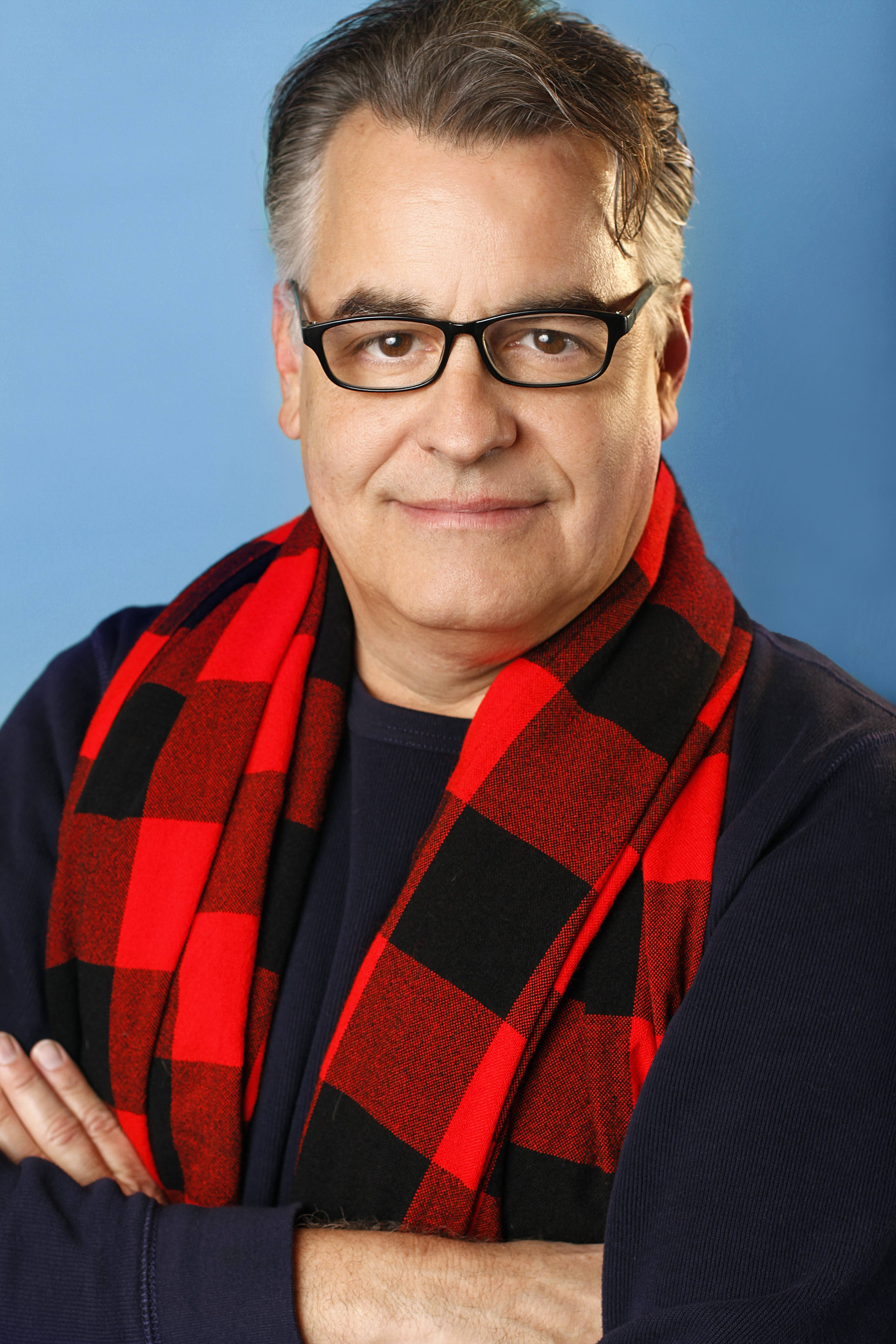 323-839-0993Teaching Resume•	Basic & Advanced Improv		The Second City, Los Angeles		Acting 1 & 2	Acting for the Camera	Basic & Advanced Sketch Writing				•	Training Center Coordinator		The Annoyance Theatre, Chicago	Movement for the Improviser   	Vocal Power for the Improviser			Stage Combat	•	Suzuki Movement Training		Tulane University 	Shakespeare Interpretation		Advanced Acting		•	Stage Combat				Sacred Fools, Los Angeles•	Movement for the Improviser		Improv Olympic, Chicago	Vocal Power for the Improviser•	Movement for the Actor		Center Theatre, Chicago   	Authenticity in Acting	Vocal Power for the Actor•	Shakespearean Text Analysis		Zoo District Theatre, Los Angeles							Off Square Theatre Co., Jackson, WY•	Dialogue Coaching			“Lost at Home” ABC							“So Little Time” ABC Family							“Drake & Josh” Nickelodeon							“The Suite Life with Zack & Cody” 											Disney Channel•	Private Coaching				Suzuki Movement Training 							Shakespearean Text Analysis							Dialogue Coaching							Commercial & Theatrical Auditioning